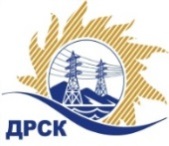 Акционерное Общество«Дальневосточная распределительная сетевая  компания»Протокол заседания Закупочной комиссии по вскрытию поступивших конвертовг. БлаговещенскСПОСОБ И ПРЕДМЕТ ЗАКУПКИ: открытый запрос предложений в электронной форме на право заключения договора: Услуги сторонней спецтехники для перевозки МТР для нужд Николаевского РЭС (ТОР "Николаевск"). Закупка 308.1 р. 9 ГКПЗ 2019НМЦ ЛОТА (в соответствии с Извещением о закупке):  1 694 915,25 рублей без учета НДС ОТМЕТИЛИ:В адрес Организатора закупки поступило 2 (две) заявки.Вскрытие конвертов (открытие доступа к заявкам) было произведено средствами электронной торговой площадки на Торговой площадке Системы https://rushydro.roseltorg.ru  автоматически.Дата и время начала процедуры вскрытия конвертов с заявками на участие в закупке: 15:00 (время местное) 04.04.2019Место проведения процедуры вскрытия конвертов с заявками на участие в закупке: Торговая площадка Системы https://rushydro.roseltorg.ru.В конвертах обнаружены заявки следующих Участников закупки:Секретарь комиссии 1 уровня АО «ДРСК»	М.Г. ЕлисееваКоврижкина Е.Ю.Тел. 397208№ 332/ПрУ-В04.04.2019№п/пНаименование Участника, его адрес, ИНН и/или идентификационный номерЦена заявки, руб. без НДС Дата и время внесения изменений в заявку1ООО "ВОСТОК" 
ИНН/КПП 2722099264/272201001 
ОГРН 11727240266721 694 900,00 рублей без учета НДС03.04.2019 16:192ООО "АЛТЭК-ДВ" 
ИНН/КПП 2723199511/272301001 
ОГРН 11827240060801 641 600,00 рублей без учета НДС03.04.2019 14:22